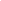 Урок русского языка "Краткая форма прилагательных" (УМК «Перспективная начальная школа») Учитель: Жавнерович Наталья АлександровнаУрок проведён 25.01.2017г. в рамках регионального  семинара  "Система оценивания образовательных достижений обучающихся средствами УМК "Перспективная начальная школа",Цель: организовать работу по обобщению знаний  о краткой форме прилагательных.Планируемые результатыУметь находить краткие прилагательные. Уметь изменять краткие прилагательные по родам и числам.Уметь правильно произносить краткую форму прилагательных и определять подвижное и неподвижное ударение.Знать о правописании кратких прилагательных с основой на шипящий.Уметь определять роль кратких прилагательных в предложении.Уметь правильно употреблять в речи краткие прилагательные.1.Организационный момент Цель: проверить готовность учащихся к началу занятия, создать психологический настрой на урок.-   Возьмите за руку того, кто сидит рядом с вами, и молча пожелайте своему товарищу что-нибудь очень приятное, доброе, удачи в работе.-   Каким вы хотите видеть сегодняшний урок?-   А какими видите себя на этом уроке?-   А мне что пожелаете? Спасибо.- А гостям что пожелаете?Посмотрите на доску. На доске написан эпиграф к нашему уроку. Давайте  его хором прочтём.     «Корень учения горек, а плод - сладок»Пословица    -Как вы понимаете эту пословицу?           (Учиться, познавать новое тяжело, много труда, а когда много знаешь, то знания можешь применить в любой области.  Учиться тяжело, зато результат будет отличный!)2.Актуализация знанийЦель:  повторить знания об имени прилагательном.                                       Трудно будет без него,Если пропадёт оно.                                                     Не скажем мы «прекрасное»              Не скажем «безобразное»,Не скажем маме «милая, красивая, любимая»- О какой части речи говориться? (Об имени прилагательном)- Что обозначает? (признак предмета)- На какие признаки может указывать прилагательное? ( Оно характеризует предмет с разных сторон: это размеры, форма, цвет, качество и т.д.)- На какой вопрос отвечают? - Как изменяются прилагательные? (По числам, падежам, родам - во мн.ч. не изменяются)- От чего зависит число, падеж, род?  (От существительного.)- Вы согласны с мнением автора, что без прилагательного трудно? Почему? Вывод: имена прилагательные делают нашу речь эмоциональной, выразительной, яркой.3.Целеполагание  и постановка задач (планирование деятельности по  достижению цели)Цель: Сформулировать цель урока на основе темы. Определить пути ее достижения.Прочитайте шуточное стихотворение и сравните выделенные прилагательные в левой и правой колонках.                                Чудесные стихиВ чудесный день,                            «Чудесен день,В чудесную погоду                         Чудесна и погода,Чудесные стихи                               Чудесны и стихи».Для вас я написал:                            Всё, что хотел - сказал!(Объявление темы  и цели урока)На слайде тема урока:  краткая форма прилагательных.4. Повторение и обобщение знанийЦель: закрепить умение изменять краткие прилагательные по родам и числам.- Откройте учебник на стр. 17-18, т.п.о. стр. 11-12 – просмотрите задания. Что будем делать? Посмотрите на подсказку Летучей мыши, что можете сказать. Как изменяются краткие прилагательные? (По родам и числам.)Цель: закрепить умение, необходимое для правильного произношения краткой формы прилагательных и определения подвижного и неподвижного ударения. Учебник, стр.17, упр. 10 – работа в парах.Работая в паре, обсуждают и повторяют знания по  определению подвижного и неподвижного ударения у краткой формы прилагательных. В паре делают вывод. Выполняют задание в учебнике, проговаривая  вслух свои действия, подчёркивают  слово с подвижным ударением. Учитель наблюдает за работой обучающихся.Проверка ударения у прилагательного строгий – строг, строга, строго, строги  и  строги. Как проверить? (По словарю « Произноси правильно».) Проверьте. Проверка по эталону на слайде.5. Физминутка для глазЦель: снять утомление и напряжение глаз. 6. Повторение и обобщение знаний (продолжение)Цели: закрепить умение различать полные и краткие прилагательные; обратить внимание обучающихся на правописание кратких прилагательных с основой на шипящий.Работа в группах с листом самооценки.На слайде записаны слова.Красивый, недобр, высокий, низок, зол, богатый, свеж, темный, колюч, горячий, краток, могуч, краткий, красив, хорош.7. Формирование  умений на основе самоконтроляЦель: формировать умение  самостоятельно применять  и использовать полученные знания -- Какая тема урока?
Чтобы проверить, как вы усвоили тему урока, выполним тест.Тест– Отметьте галочкой верные ответы1) Прилагательные в краткой форме изменяются       по родам и числам
   по родам, числам и падежам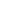 2) Краткие имена прилагательные есть в предложении:       Короткие каникулы быстро пролетели;       Коротки дни зимой;       Иглы у ели короткие. 3) В предложении: Новая тема очень трудна -  краткое  прилагательное имеет признаки:     женский род;    единственное число;    винительный падеж.4) Укажи предложение с кратким прилагательным  в форме мужского рода  ед. ч. Суп получился очень густ.  За прочной стеной парохода плещутся волны игривы. В центре города открыли новую школу.5) Краткие прилагательные не изменяются: по родам; по числам;по падежам.6.Употребление кратких прилагательных характерно для:а) разговорного стиля;б) книжных стилей;в) всех стилей речиА теперь проверим, как вы справились с заданием. Проверка.8. Рефлексивно-оценочный  Цель: Формировать умение  оценивать себя. (Листы оценивания)   -   Какую цель мы ставили в начале урока? -Достигли мы с вами поставленной цели урока?  Работа над пословицей - Ребята, внимательно прочтите ещё раз пословицу: «Корень учения горек, а плод - сладок». Найдите краткие прилагательные.Нахождение в пословице кратких прилагательных (горек - сладок)- В каком роде и в числе эти прилагательные? Докажите. 9. Домашнее заданиеЦель: практическое применение знаний, умений, навыков при решении учебных задач. Домашнее задание по выбору обучающихся на слайде«5» - 1. Составить 5 предложений о животных, используя краткую форму прилагательных.                 2. Сочинение - миниатюра «Описание пасмурного дня», используя краткую форму прилагательных. «4» - Учебник, стр. 17 упр. 11«3» – Т.п.о., стр. 11 упр. 7Спасибо вам сегодня за работу на уроке. Урок окончен.